NAUTIC CLUB RUMILLIEN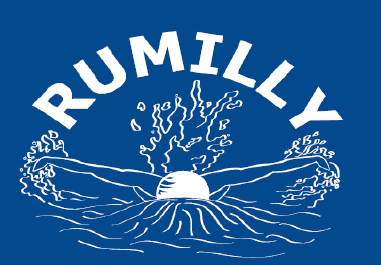   Président : Stéphane DELRIEUMail : secretariat.ncr@gmail.com ou  ncrumillienpresident@gmail.comMise en place d’un chèque de caution « Participation à la vie du club »Cette année le comité a décidé de mettre en place un chèque de caution supplémentaire de 50 € par famille ( les adhérents adultes ne sont pas concernés ). En effet, depuis plusieurs saisons nous avons constaté un changement d’attitude et de mentalité.  Lorsque vous prenez une licence dans le club, vous n’achetez pas un service… malheureusement la société actuelle nous formate à croire le contraire. La vie d’un club dépend du dynamisme des bénévoles. Lorsque vous inscrivez votre enfant au NCR, vous vous engagez à participer à la vie du club et non pas uniquement à consommer l’activité. L’avenir du club en dépend car les activités proposées par le club permettent de financer l’encadrement sportif, le matériel sportif utilisé, le transport et logement pour les compétitions régionales et la logistique pour notre challenge Cottin.C’est avec regret que nous nous voyons donc obligés de vous demander ce chèque de caution face au désinvestissement constaté.Comment participer aux activités du club ?Récupérer au moins 2 lots pour la tombola du challenge COTTIN Préparer un gâteau ou du salé pour le challenge COTTIN Participer soit à la mise en place soit au rangement du matériel pour le challenge COTTINTenir un stand au challenge COTTIN ou aider à la chambre d’appel Trouver un sponsorDéfiler pour représenter les couleurs du NCR au défilé de la fête patronale.Nous vous demandons de participer au moins à 2 de ces activités. Dans le cas contraire le chèque de 50€ sera débité.Fait à                                                   , le Signature du/des parent(s), 						Signature de l’intéressé(e),Précédée de la mention « Lu et Approuvé » 		Précédée de la mention « Lu et Approuvé »